Дронь Елена Николаевна,274-003-374Андрей Георгиевич Битов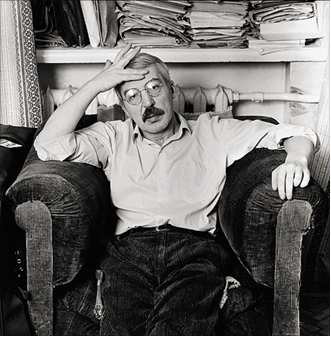 